PIĄTEK 10.O4.2020 ( Rozwijanie myślenia i mowy, aktywność muzyczna)Temat dnia:Zajęcie 1. Przygotowania do świąt – rozmowa inspirowana opowiadaniem B. Kosmowskiej Pamiętnik Kasi.Zadania edukacyjne;utrwalanie wiadomości na temat zwyczajów wielkanocnych,porównywanie długości i wysokości przedmiotów,rozwijanie sprawności manualnej i koordynacji wzrokowo-ruchowej1.Dziecko słucha opowiadania:SobotaJuż niedługo Wielkanoc. Mama powiedziała, że jutrzejsza niedziela jest całkiem inna. Nazywa się ją Niedzielą Palmową. Nie wyjaśniła dlaczego. Za to obiecała, że wszystko się wyjaśni, gdy pójdziemy na przedświąteczny kiermasz.NiedzielaZ wrażenia nie mogłam zasnąć. A kiedy wstałam rano, od razu wyjrzałam przez okno, żeby sprawdzić, ile palm wyrosło w naszym ogrodzie. Nie było żadnej!Tata najpierw się śmiał z tych moich palm. Potem wytłumaczył, że tak się nazywa świąteczna ozdoba, którą kiedyś robiono z różnych gałązek. Dziś wyplata się palmy nawet z kolorowych słomek, traw i papierków. Zobaczyłam je na kiermaszu i bardzo mi się podobały. Jedną z nich kupiliśmy i została poświęcona. Mama uważa, że będzie chroniła nasz dom przed nieszczęściem albo złośliwymi sąsiadami. Czekamy z Krzysiem, kiedy palma zacznie działać cuda.PoniedziałekNo i stało się! Palma wcale nie chroni przed nieszczęściem! Dziś mama ogłosiła wielkie porządki w całym domu! I jeszcze usłyszeliśmy, że sprzątanie jest świąteczną tradycją. To był dość męczący dzień, ale w naszym domu zapachniało wiosną.ŚrodaPo południu przyszła pani Matysiak ze skargą, że Krzyś i ja zostawiamy rowery pod jej furtką. Postawiliśmy je tam na chwilę i to była niesłuszna pretensja. Musieliśmy kupić złotą palmę!PiątekMama powiedziała, że jest post, a my bardzo chcieliśmy zjeść na obiad spaghetti z sosem! Na szczęście wieczorem bawiliśmy się w malarzy jajek! To wielka frajda przygotować ładny koszyk ze święconką. Krzyś patrzył z wielkim smutkiem na pęto kiełbaski w koszyku. I żałował, że trzeba na nią poczekać aż do świątecznego śniadania.Pierwszy dzień świątZnowu jest niedziela, ale już świąteczna! Dziś możemy leniuchować i jeść pyszne dania. Robimy to z radością. Z pysznych dań najbardziej cieszy się tata. A my z Krzysiem mniej, bo po smacznych ciastach nic już nie możemy zjeść! Najbardziej uroczyste było śniadanie. Założyłam swoją nową sukienkę. Nawet Krzyś wyglądał tego dnia bardzo elegancko, jak powiedziała mama.PoniedziałekTata mnie ostrzegał, abym uważała, idąc do Dorotki, bo choć nie pada deszcz, mogę nagle mieć mokrą sukienkę. Śmiałam się z taty. A już po chwili biegłam do domu, przemoczona do suchej nitki. Syn pani Matysiak i taki Robert z naprzeciwka wylali na mnie i moją nową sukienkę całe wiadro wody, krzycząc: – Śmigus-dyngus! Śmigus-dyngus!Poskarżyłam się rodzicom, ale powiedzieli, że dziś jest lany poniedziałek. I tego dnia łatwo poznać, kto zna się na świątecznych zwyczajach, a kto nie! – Można się oblewać wodą, ale delikatnie – powiedział tata.– Kiedyś uważano, że oblana panienka szybciej wyjdzie za mąż, a jeśli się obraża, długo będzie szukała męża – dodała mama.            Pomyślałam, że tata ładnie oblał mamę wodą, skoro została jego żoną. I postanowiłam nigdy nie być żoną Roberta, choć Robert ma świetnego psa i siostrę Dorotkę, którą bardzo lubię. No… chyba że Robert nauczy się ładnie obchodzić święta!2. Rozmowa na temat opowiadania -  Rodzic prosi, aby dziecko opowiedziało o świątecznych zwyczajach, z zachowaniem odpowiedniej kolejności (święcenie palm, porządki przedświąteczne, święcenie pokarmów, śniadanie wielkanocne, śmigus-dyngus). 3. Układanie z kawałka sznurka, tasiemki symboli Wielkanocy: pisanki, kurczaka, zająca itp. Wyszukiwanie w otoczeniu dziecka przedmiotów o różnej długości i wysokości. Określanie co jest dłuższe, a co krótsze , co wyższe, a co niższe. 4.Wykonanie Karty pracy, cz. 4, nr 58             - dz. przygląda się tulipanom, wskazują różnice między nimi,- kolorują tulipany,- wskazują trzy najkrótsze tulipany i trzy najdłuższe tulipany,- rysują po śladach rysunków tulipanów, kolorują je.Dla chętnych praca plastyczna ,, Tulipany” malowane widelcem. Sposób wykonania :https://zabawyzdzieckiem.pl/zabawy/3-5/629-tulipany-odbijane-widelcemZajęcie 2.         ,, Wielkanocne idą święta” – słuchanie i utrwalenie piosenkiZadania edukacyjne: -kształtowanie poczucia rytmu, muzykalności- wyrabianie wrażliwości słuchowej,- uważne słuchanie poleceń rodzicaLink do pobrania piosenki:https://www.youtube.com/watch?v=B3AVIa8MJbQA słuchając piosenki można pomagać rodzicom wykonywaniu wielkanocnych dekoracji, porządkach domowych lub w zajęciach kulinarnych. Poniżej przepis na świąteczną babkę , do pieczenia której proszę zaprosić dziecko! Powodzenia!Pyszna cytrynowa wielkanocna babka (jest tak delikatna , że znika w mig ze stołu) Składniki na foremkę z kominkiem: 4 duże jajka (temperatura pokojowa) 1 szklanka cukru 1-2 łyżeczki cukru waniliowego 200 g masła skórka i sok z jednej dużej cytryny BIO lub 2 małe 160 g maki pszennej 90 g maki ziemniaczanej łyżeczka proszku do pieczenia masło do posmarowania formy i bułka tarta do posypania Lukier ok.125 g cukru pudru i 1-2 łyżki soku z cytryny Pieczona będzie w temp.175stopni góra dół . Pieczemy 45 minut do suchego patyczkaSposób wykonania:Masło ucieramy z cukrem i cukrem waniliowym na puszystą masę.  Dodajemy po 1 jajku cały czas ucierając . Następnie dodajemy otartą skórkę z cytryny  i sok z cytryny. Potem dodajemy przesiane mąki i proszek do pieczenia. Mieszamy delikatnie szpatułką całość i wylewamy do posmarowanej masłem i wysypanej bułką tartą formy.Wstawiamy do nagrzanego piekarnika i pieczemy 45 minut. Po wystudzeniu lukrujemy babkę!SMACZNEGO!                                  Do spotkania po świętach! Pozdrawiam i życzę radosnych Świąt!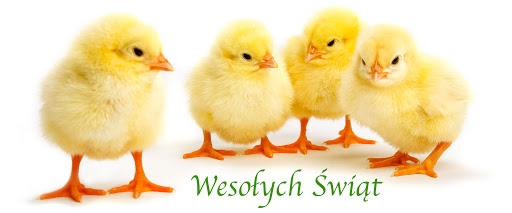 